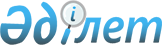 Об утверждении Плана мероприятий по облегчению визового режима между Республикой Казахстан и Европейским СоюзомПостановление Правительства Республики Казахстан от 9 июля 2015 года № 517      Правительство Республики Казахстан ПОСТАНОВЛЯЕТ:



      1. Утвердить прилагаемый План мероприятий по облегчению визового режима между Республикой Казахстан и Европейским Союзом (далее – План). 



      2. Ответственным центральным исполнительным органам и государственным органам, непосредственно подчиненным и подотчетным Президенту Республики Казахстан (по согласованию): 



      1) обеспечить своевременное выполнение мероприятий, предусмотренных Планом; 



      2) представлять раз в полгода до 5 числа месяца, следующего за отчетным, информацию об исполнении Плана в Министерство иностранных дел Республики Казахстан. 



      3. Министерству иностранных дел Республики Казахстан представлять раз в полгода до 15 числа месяца, следующего за отчетным, сводную информацию об исполнении Плана в Канцелярию Премьер-Министра Республики Казахстан. 



      4. Контроль за исполнением настоящего постановления возложить на Министерство иностранных дел Республики Казахстан. 



      5. Настоящее постановление вводится в действие со дня его подписания.      Премьер-Министр

      Республики Казахстан                       К. Масимов

Утвержден         

постановлением Правительства

Республики Казахстан    

от 9 июля 2015 года № 517 

                          План мероприятий

      по облегчению визового режима между Республикой Казахстан

                        и Европейским Союзом

      Примечание: расшифровка аббревиатур:      РК – Республика Казахстан

      ЕС – Европейский Союз

      ЕК – Европейская Комиссия

      КНБ – Комитет национальной безопасности РК

      ГП – Генеральная прокуратура РК

      МВД – Министерство внутренних дел РК

      МИД – Министерство иностранных дел РК

      МИР – Министерство по инвестициям и развитию РК

      МЗСР – Министерство здравоохранения и социального развития РК

      МФ – Министерство финансов РК

      МНЭ – Министерство национальной экономики РК

      АДГСПК – Агентство РК по делам государственной службы и противодействию коррупции.
					© 2012. РГП на ПХВ «Институт законодательства и правовой информации Республики Казахстан» Министерства юстиции Республики Казахстан
				№

п/пТребования Европейского СоюзаНаименование мероприятийОтветственные исполнителиСроки исполненияПредполагаемые расходы и источник финансирования (млн. тенге)Форма завершения12345671. Безопасность документов1. Безопасность документов1. Безопасность документов1. Безопасность документов1. Безопасность документов1. Безопасность документов1. Безопасность документов1.Повышение уровня целостности и безопасности процесса изготовления, персонализации и выдачи документов Республики Казахстан для выезда за границу, а также паспортов граждан Республики Казахстан и других документов, удостоверяющих личностьВыработка предложений по совершенствованию Государственной информационной системы регистрационного учета физических лиц и их документированияМВД, МИРII квартал 2016 г.не требуютсяинформация в МИД1.подготовка предложений относительно потребностей Республики Казахстан в международной технической помощи для создания и внедрения системы биометрической верификации и идентификации, а также проведения консультаций для привлечения такой помощиМВД, МИР, МИД, МФ2016 – 2017 гг.не требуетсяинформация в МИД2.Обеспечение оперативной и систематической передачи данных в базу данных Интерпола «LASP» о потерянных и похищенных документахсовершенствование национальных баз данных, содержащих информацию о похищенных и утраченных документах, и обеспечение оперативного обмена такими данными между соответствующими государственными органами Республики Казахстан и передача этих данных в базу данных Интерпола "LASP"МВД, МИД, КНБ (по согласованию)I квартал 2016 г.не требуетсяинформация в МИДПроцедура выдачи документов, удостоверяющих личностьПроцедура выдачи документов, удостоверяющих личностьПроцедура выдачи документов, удостоверяющих личностьПроцедура выдачи документов, удостоверяющих личностьПроцедура выдачи документов, удостоверяющих личностьПроцедура выдачи документов, удостоверяющих личностьПроцедура выдачи документов, удостоверяющих личность3.Провести анализ законодательных актов с целью обеспечения равных возможностей для получения проездных документов и документов, удостоверяющих личность, гражданами Республики Казахстан, иностранцами или лицами без гражданства, находящимися в Республике Казахстан на законных основанияхмониторинг нормативных правовых актов, регулирующих вопросы выдачи проездных документов и документов, удостоверяющих личность. Выработка предложений по их совершенствованию с целью обеспечения равного доступа лиц к указанным процедурамМВД, МИР, МИД, КНБ (по согласованию), ГП (по согласованию)I квартал 2016 г.не требуетсяинформация в МИДЗащита персональных данныхЗащита персональных данныхЗащита персональных данныхЗащита персональных данныхЗащита персональных данныхЗащита персональных данныхЗащита персональных данных4.Совершенствование законодательства о защите персональных данных и обеспечение функционирования государственного органа по вопросам защиты персональных данныхмониторинг Закона Республики Казахстан от 21 мая 2013 года «О персональных данных и их защите» и выработка предложений по внесению в него измененийМИД, МИР, МВД, КНБ (по согласованию), ГП (по согласованию)I квартал 2016 г.не требуетсяинформация в МИД2. Миграция и реадмиссия2. Миграция и реадмиссия2. Миграция и реадмиссия2. Миграция и реадмиссия2. Миграция и реадмиссия2. Миграция и реадмиссия2. Миграция и реадмиссияУправление границамиУправление границамиУправление границамиУправление границамиУправление границамиУправление границамиУправление границами5.Осуществление мероприятий, по необходимости, связанных с обустройством и реконструкцией Государственной границы Республики Казахстан.анализ функционирования международных пунктов пропуска на Государственной границе Республики Казахстан, предложения по их обустройству и реконструкции.МИР, КНБ (по согласованию), МФ, МВД, МИДв течение 2015 г.не требуетсяинформация в МИД5.Активизация межведомственного сотрудничества между правоохранительными и другими государственными органами Республики Казахстан, в частности, в выявлении и расследовании правонарушений, совершенных на границе Республики Казахстанобеспечение межведомственного сотрудничества в соответствии с законодательством и нормативно-правовыми актами Республики КазахстанКНБ (по согласованию), МФ, МВДпостоянноне требуетсяинформация в МИД6.Внедрение новых технологий считывания биометрических (электронных) документов заграничного следования и оснащение пунктов пропуска через Государственную границу Республики Казахстан многоуровневой системой «электронные ворота» (Е-Gates)выработка предложений по усовершенствованию процедур, систем и технологий для учета въезда/выезда, включая внедрение многоуровневой системы «электронные ворота» (E-Gates)МИР, МВД, МИД, КНБ (по согласованию)2015-2016 гг.не требуетсяинформация в МИД7.Активизация межведомственного взаимодействия, в том числе по вопросам обмена информацией между Пограничной службой Комитета национальной безопасности Республики Казахстан и другими правоохранительными органами Республики Казахстан, а также международного сотрудничества, в том числе с Европейским агентством по Управлению оперативным сотрудничеством на внешних границах государств - членов ЕСобеспечение постоянного обмена открытой информацией по вопросам противодействия незаконному перемещению через Государственную границу Республики Казахстан наркотических средств, оружия, боеприпасов и взрывчатых веществКНБ (по согласованию), МВД, МФпостоянноне требуетсяразмещение открытой информации на собственных интернет-ресурсах госорганов7.Активизация межведомственного взаимодействия, в том числе по вопросам обмена информацией между Пограничной службой Комитета национальной безопасности Республики Казахстан и другими правоохранительными органами Республики Казахстан, а также международного сотрудничества, в том числе с Европейским агентством по Управлению оперативным сотрудничеством на внешних границах государств - членов ЕСобеспечение взаимодействия с пограничными и таможенными органами государств, граничащих с Республикой КазахстанКНБ (по согласованию), МФ, МИДпостоянноне требуетсяинформация в МИД7.Активизация межведомственного взаимодействия, в том числе по вопросам обмена информацией между Пограничной службой Комитета национальной безопасности Республики Казахстан и другими правоохранительными органами Республики Казахстан, а также международного сотрудничества, в том числе с Европейским агентством по Управлению оперативным сотрудничеством на внешних границах государств - членов ЕСобеспечение взаимодействия с Европейским агентством по управлению оперативным сотрудничеством на внешних границах государств-членов ЕСМИД, КНБ (по согласованию), МФпостоянноне требуетсяинформация в МИДУправление миграциейУправление миграциейУправление миграциейУправление миграциейУправление миграциейУправление миграциейУправление миграцией8.Принятие законодательных актов по совершенствованию миграционной политики в части оптимизации работы органов исполнительной власти Республики Казахстан, ответственных за миграционную политику, совершенствование правил въезда и пребывания на территории Республики Казахстан иностранцев и лиц без гражданства, процедуры возвращения на территорию Республики Казахстананализ законодательства Республики Казахстан в сфере миграции, внесение предложений по его результатам по внесению изменений в законодательные акты Республики Казахстан по вопросам миграцииМНЭ, МВД, МЗСР, МФ, МИД, МИР, КНБ (по согласованию)2016 г.не требуетсяинформация в Правительство Республики Казахстан8.Осуществление мероприятий по социальной поддержке и защите прав граждан Республики Казахстан, которые возвращаются в Республику Казахстан добровольно или в соответствии с соглашениями между Республикой Казахстан и иностранными государствами о реадмиссии лиц, обеспечению мониторинга миграционной ситуации, активизации борьбы с нелегальной миграцией и выявлению нелегальных мигрантов в Республике Казахстан, а также заключению со странами происхождения (транзита) нелегальных мигрантов международных договоров о реадмиссии лицпроведение переговоров с целью заключения со странами происхождения (транзита) нелегальных мигрантов международных договоров о реадмиссии лицМВД, МНЭ, МЗСР, МИД, МФ, КНБ (по согласованию)2015-2016 гг.в пределах средств, предусмотренных в республиканском бюджете по программе 005 «Заграничные командировки»предложения в МИД8.Осуществление мероприятий по социальной поддержке и защите прав граждан Республики Казахстан, которые возвращаются в Республику Казахстан добровольно или в соответствии с соглашениями между Республикой Казахстан и иностранными государствами о реадмиссии лиц, обеспечению мониторинга миграционной ситуации, активизации борьбы с нелегальной миграцией и выявлению нелегальных мигрантов в Республике Казахстан, а также заключению со странами происхождения (транзита) нелегальных мигрантов международных договоров о реадмиссии лицизучение целесообразности разработки и принятия законодательных актов Республики Казахстан о порядке добровольного возвращения иностранцев и лиц без гражданства в страны происхождения, их выдворения из Республики КазахстанМВД, МНЭ, МЗСР, МИД, МФ, КНБ (по согласованию)2015 г.не требуетсяинформация в МИД8.Осуществление мероприятий по социальной поддержке и защите прав граждан Республики Казахстан, которые возвращаются в Республику Казахстан добровольно или в соответствии с соглашениями между Республикой Казахстан и иностранными государствами о реадмиссии лиц, обеспечению мониторинга миграционной ситуации, активизации борьбы с нелегальной миграцией и выявлению нелегальных мигрантов в Республике Казахстан, а также заключению со странами происхождения (транзита) нелегальных мигрантов международных договоров о реадмиссии лицпроведение мониторинга функции государственных органов, ответственных за реализацию государственной политики в сфере управления миграциейМИД, МЗСР, МВД, МНЭ, МФ, КНБ (по согласованию)2015 г.не требуетсяинформация в МИД9.Осуществление центральным органом исполнительной власти Республики Казахстан, ответственным за реализацию государственной миграционной политики, мониторинга миграционной ситуации в Республике Казахстан, в частности, обобщение и постоянное обновление информации об объемах и потоках законной и незаконной миграции в Республике Казахстанразработка предложений по созданию единой национальной базы данных управления миграционными потоками в Республике КазахстанМВД, МЗСР, МНЭ, КНБ (по согласованию)IV квартал 2017 г.не требуетсяинформация в МИД9.Осуществление центральным органом исполнительной власти Республики Казахстан, ответственным за реализацию государственной миграционной политики, мониторинга миграционной ситуации в Республике Казахстан, в частности, обобщение и постоянное обновление информации об объемах и потоках законной и незаконной миграции в Республике Казахстанвыработка предложений относительно потребностей Республики Казахстан в международной технической помощи для создания единой национальной базы данных управления миграционными потоками. Проведение консультаций с международными организациями и иностранными государствами по привлечению такой помощиМВД, МНЭ, МИД, МФ, КНБ (по согласованию)IV квартал 2016 г.не требуетсяинформация в МИД10.Заключение Соглашения между Республикой Казахстан и Европейским Союзом о реадмиссии лиц и обеспечении социальной поддержки граждан Республики Казахстанпроведение переговоров с государствами-членами Европейского Союза с целью получения мандата для ведения диалога по заключению соглашений о реадмиссии лиц и облегчении визового режима между Республикой Казахстан и Европейским СоюзомМИД, МВД, МЗСР, МФ, КНБ (по согласованию)до завершения процессав пределах средств, предусмотренных в республиканском бюджете по программе 005 «Заграничные командировки»предложения в МИД10.Заключение Соглашения между Республикой Казахстан и Европейским Союзом о реадмиссии лиц и обеспечении социальной поддержки граждан Республики Казахстанпроведение переговоров с целью налаживания сотрудничества с неправительственными организациями относительно оказания правовой и иной помощи гражданам Республики Казахстан, которые вернулись в Республику Казахстан, по процедуре добровольного возвращения или в порядке реадмиссииМВД, МЗСР2015-2016 гг.не требуетсяразмещение информации на собственных интернет-ресурсах госорганов11.Совершенствование методологии по выявлению незаконной миграции в Республике Казахстан и анализа соответствующих рисков, в том числе путем активизации соответствующей работы на государственном и региональном уровнях, углубление взаимодействия правоохранительных органов по борьбе с организованной преступностью в этой сфереизучение стандартов Европейского Союза в сфере выявления незаконной миграции.

Проведение анализа и выработка рекомендаций по изменению НПАМВД, КНБ (по согласованию)2016 г.не требуетсявнесение измений в НПА (в случае необходимости)12.Создание надлежащей инфраструктуры для содержания нелегальных мигрантов и совершенствование процедур выдворения из Республики Казахстан иностранцев и лиц без гражданства, которые незаконно пересекают Государственную границу Республики Казахстан или находятся в Республике Казахстанразработка предложений относительно потребностей Республики Казахстан в международной технической помощи для развития сети пунктов размещения мигрантов и пунктов временного пребывания иностранцев и лиц без гражданства, которые незаконно находятся в Республике КазахстанМВД, МЗСР2015 г.не требуетсяинформация в МИД12.Создание надлежащей инфраструктуры для содержания нелегальных мигрантов и совершенствование процедур выдворения из Республики Казахстан иностранцев и лиц без гражданства, которые незаконно пересекают Государственную границу Республики Казахстан или находятся в Республике Казахстанпроведение консультаций с международными организациями и иностранными государствами по привлечению такой помощиМВД, МЗСР, МИД2015 г.в пределах средств, предусмотренных в республиканском бюджете по программе 005 «Заграничные командировки»информация в МИД3. Общественный порядок и безопасность 3. Общественный порядок и безопасность 3. Общественный порядок и безопасность 3. Общественный порядок и безопасность 3. Общественный порядок и безопасность 3. Общественный порядок и безопасность 3. Общественный порядок и безопасность Борьба с организованной преступностью, терроризмом и коррупциейБорьба с организованной преступностью, терроризмом и коррупциейБорьба с организованной преступностью, терроризмом и коррупциейБорьба с организованной преступностью, терроризмом и коррупциейБорьба с организованной преступностью, терроризмом и коррупциейБорьба с организованной преступностью, терроризмом и коррупциейБорьба с организованной преступностью, терроризмом и коррупцией13.Государственная политика в сфере борьбы с организованной преступностью и ее реализацияанализ принимаемых мер по разработке мер в сфере борьбы с организованной преступностью МВД, МФ, КНБ (по согласованию), ГП (по согласованию), АДГСПК (по согласованию)II квартал 2017 г.не требуетсяинформация в МИД14.Разработка и принятие нормативных правовых актов по вопросам противодействия торговле людьмианализ национального законодательства по вопросам противодействия торговле людьмиМЗСР, МВД2016 г.не требуетсяинформация в МИД15.Разработка проектов нормативных правовых актов по вопросам предотвращения и борьбы с коррупцией, усиление координации деятельности органов государственной власти, ответственных за борьбу с коррупциейразработка проекта Закона Республики Казахстан «О противодействии коррупции»АДГСПК (по согласованию), МВД, МФ, КНБ (по согласованию), ГП (по согласованию)2015-2016 гг.не требуетсяпроект Закона Республики Казахстан15.Разработка проектов нормативных правовых актов по вопросам предотвращения и борьбы с коррупцией, усиление координации деятельности органов государственной власти, ответственных за борьбу с коррупциейразработка стандартов государственных услуг населению в миграционной сфере с целью автоматизации процесса их предоставленияМВД, МИД, МЗСР, МИР, МНЭ, КНБ (по согласованию), ГП (по согласованию)2016 г.не требуетсяприказы16.Совершенствование законодательства в сфере предотвращения и противодействия легализации (отмыванию) доходов, полученных преступным путем, или финансированию терроризмаразработка и внесение в Парламент Республики Казахстан проекта Закона Республики Казахстан «О внесении изменений и дополнений в Закон Республики Казахстан по «противодействию легализации (отмыванию) доходов, полученных преступным путем, и финансированию терроризма»МФ, АДГСПК (по согласованию), КНБ (по согласованию), ГП (по согласованию)2017 г.не требуетсяинформация в МИД17.Обеспечение реализации государственной политики в сфере противодействия распространению наркомании, борьбы с незаконным оборотом наркотических средств, психотропных веществ и прекурсорованализ законодательства Республики Казахстан в сфере борьбы с незаконным оборотом наркотических средств, психотропных веществ и прекурсоров, по результатам разработка предложений по внесению изменений в нормативные и правовые акты с целью совершенствования государственного регулирования в указанной сфереМВД, МЗСР, КНБ (по согласованию), ГП (по согласованию)2015-2016 гг.не требуетсяРешение Межведомственного штаба по координации деятельности государственных органов, направленной на противодействие наркомании и наркобизнесу17.Заключение Меморандума о взаимопонимании между Министерством здравоохранения и социального развития Республики Казахстан и Европейским мониторинговым центром по вопросам наркотиков и наркотической зависимостиактивизация сотрудничества между Республикой Казахстан и Европейским мониторинговым центром по вопросам наркотиков и наркотической зависимости, а также заключение Меморандума о взаимопонимании между Министерством здравоохранения и социального развития Республики Казахстан и указанным ЦентромМЗСР, МВД, МИД, ГП (по согласованию)2017 г.не требуетсязаключение Меморандума18.Присоединение к международным договорам ООН и Совета Европы в области борьбы с организованной преступностью, терроризмом, экстремизмом, наркоманией и незаконным оборотом наркотических средствопределение перечня международных договоров в сфере борьбы с организованной преступностью, наркоманией и незаконным оборотом наркотических средств, к которым необходимо присоединиться Республике Казахстан, и внесение соответствующих предложенийМВД, МФ, ГП (по согласованию)IV квартал 2015 г.не требуетсяинформация в МИД18.Присоединение к международным договорам ООН и Совета Европы в области борьбы с организованной преступностью, терроризмом, экстремизмом, наркоманией и незаконным оборотом наркотических средствопределение перечня международных договоров в сфере терроризма и экстремизма, к которым необходимо присоединиться Республике Казахстан, и внесение соответствующих предложенийКНБ, (по согласованию), МВД, МФ, ГП (по согласованию)IV квартал 2015 г.не требуетсяинформация в МИД19.Реализация государственной политики в сфере противодействия распространению наркомании, борьбы с незаконным оборотом наркотических средств, психотропных веществ и прекурсоров путем выполнения соответствующих мероприятий, обнародования информации об изъятии наркотических средств и задержании лиц, виновных в незаконном их перемещении через Государственную границу Республики Казахстан;

дальнейшее развитие сотрудничества и обмен информацией с международными организациями в сфере борьбы с незаконным оборотом наркотических средств, прекурсоров и психотропных веществобнародование открытой информации по противодействию незаконному обороту наркотических средств, психотропных веществ и прекурсоровМВД, МФ, ГП (по согласованию)на постоянной основене требуетсяразмещение открытой информации на собственных интернет ресурсах госорганов19.Реализация государственной политики в сфере противодействия распространению наркомании, борьбы с незаконным оборотом наркотических средств, психотропных веществ и прекурсоров путем выполнения соответствующих мероприятий, обнародования информации об изъятии наркотических средств и задержании лиц, виновных в незаконном их перемещении через Государственную границу Республики Казахстан;

дальнейшее развитие сотрудничества и обмен информацией с международными организациями в сфере борьбы с незаконным оборотом наркотических средств, прекурсоров и психотропных веществобеспечение сотрудничества и обмена информацией в сфере борьбы с незаконным оборотом наркотиков с компетентными органами иностранных государств и международными организациями и осуществление мониторинга ситуации, связанной с оборотом наркотических средств в Республике КазахстанМВД, МФ, ГП (по согласованию)На постоянной основене требуетсяинформация в МИД19.Реализация государственной политики в сфере противодействия распространению наркомании, борьбы с незаконным оборотом наркотических средств, психотропных веществ и прекурсоров путем выполнения соответствующих мероприятий, обнародования информации об изъятии наркотических средств и задержании лиц, виновных в незаконном их перемещении через Государственную границу Республики Казахстан;

дальнейшее развитие сотрудничества и обмен информацией с международными организациями в сфере борьбы с незаконным оборотом наркотических средств, прекурсоров и психотропных веществвыработка предложений относительно подготовки казахстанских специалистов для обеспечения работы системы мониторинга ситуации, связанной с оборотом наркотических средств в Республике Казахстан, согласно стандартам Европейского СоюзаМВД, МЗСР, ГП (по согласованию)2015-2016 гг.не требуетсяпредложения в МИДСотрудничество по уголовным деламСотрудничество по уголовным деламСотрудничество по уголовным деламСотрудничество по уголовным деламСотрудничество по уголовным деламСотрудничество по уголовным деламСотрудничество по уголовным делам20.Развитие правовой базы по вопросам взаимной правовой помощи по уголовным деламопределение перечня международных договоров, европейских конвенций и протоколов к ним о взаимной помощи по уголовным делам, к которым необходимо присоединиться Республике КазахстанГП (по согласованию).2015-2016 гг.не требуетсяинформация в МИДСотрудничество по правоохранительным вопросамСотрудничество по правоохранительным вопросамСотрудничество по правоохранительным вопросамСотрудничество по правоохранительным вопросамСотрудничество по правоохранительным вопросамСотрудничество по правоохранительным вопросамСотрудничество по правоохранительным вопросам21.Заключение Соглашения между Республикой Казахстан и Европейским полицейским офисом об оперативном сотрудничествепроведение переговоров с целью согласования текста Соглашения между Республикой Казахстан и Европейским полицейским офисом об оперативном сотрудничествеМВД, КНБ (по согласованию), ГП (по согласованию)2016 г.в пределах средств, предусмотренных в республиканском бюджете по программе 005 «Заграничные командировки»предложения в МИД21.Заключение Соглашения между Республикой Казахстан и Европейским полицейским офисом об оперативном сотрудничествезаключение Соглашения между Республикой Казахстан и Европейским полицейским офисом об оперативном сотрудничествеМВД, КНБ (по согласованию), МФ, АДГСПК (по согласованию), ГП (по согласованию)по итогам переговоровне требуетсязаключение Соглашения22.Адаптация законодательства Республики Казахстан к требованиям международных актов в сфере защиты персональных данныхопределение перечня международных договоров в сфере защиты персональных данных, к которым необходимо присоединиться Республике КазахстанМИД, МИР, МВД, КНБ (по согласованию), ГП (по согласованию)2015-2016 гг.не требуетсяпредложения в МИД Внешние сношения, обеспечение прав и свобод мигрантовВнешние сношения, обеспечение прав и свобод мигрантовВнешние сношения, обеспечение прав и свобод мигрантовВнешние сношения, обеспечение прав и свобод мигрантовВнешние сношения, обеспечение прав и свобод мигрантовВнешние сношения, обеспечение прав и свобод мигрантовВнешние сношения, обеспечение прав и свобод мигрантовСвобода передвижения в пределах территории Республики КазахстанСвобода передвижения в пределах территории Республики КазахстанСвобода передвижения в пределах территории Республики КазахстанСвобода передвижения в пределах территории Республики КазахстанСвобода передвижения в пределах территории Республики КазахстанСвобода передвижения в пределах территории Республики КазахстанСвобода передвижения в пределах территории Республики Казахстан23.Проведение анализа нормативных правовых актов, которыми определены процедуры регистрации места жительства или места пребывания граждан Республики Казахстан, иностранцев и лиц без гражданства, находящихся в Республике Казахстан на законных основаниях, а также снятия с регистрации таких лицпроведение анализа нормативных правовых актов, которыми определены процедуры регистрации и снятия с регистрации в местах жительства или местах пребывания граждан Республики Казахстан, иностранцев и лиц без гражданства, находящихся в Республике Казахстан на законных основаниях.

В случае необходимости, внесение соответствующих предложений по их совершенствованию с целью обеспечения равного доступа всех лиц к указанным процедурам МВД, МИД, КНБ (по согласованию), ГП (по согласованию)2016 г.не требуетсяинформация в МИД 24.Обеспечение защиты прав граждан Республики Казахстан, иностранцев и лиц без гражданства на свободу передвижения по территории Республики Казахстан и требований по их регистрацииПроведение информационно-разъяснительной кампании с целью повышения уровня осведомленности граждан Республики Казахстан, иностранцев и лиц без гражданства в отношении их прав на свободу передвижения по территории Республики Казахстан и требований по их регистрацииМВД2016 г.не требуетсяразмещение информации на собственных интернет-ресурсах госорганов